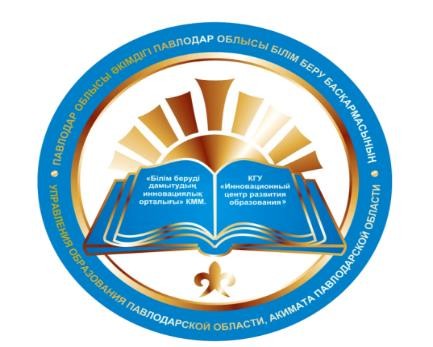 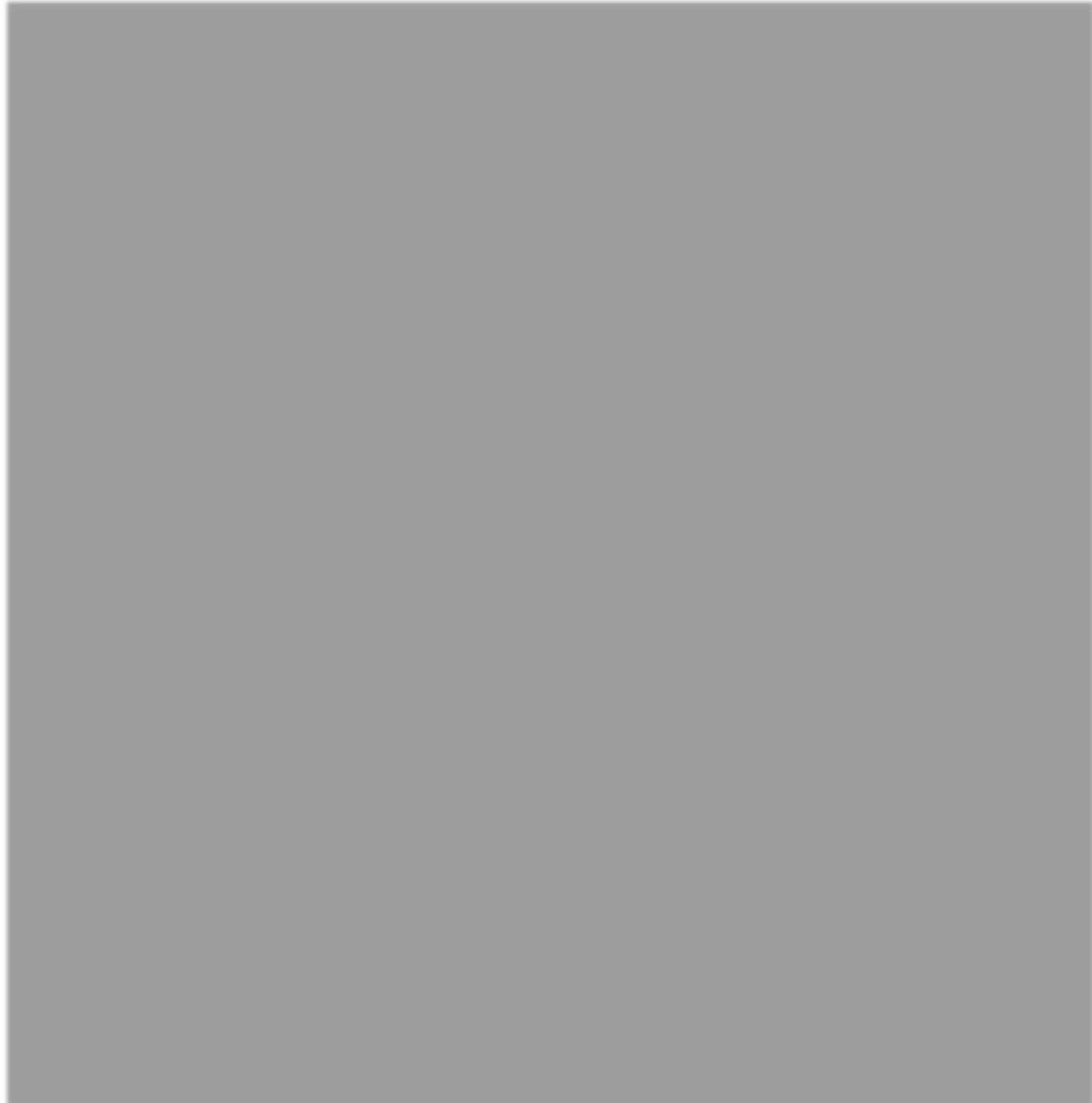 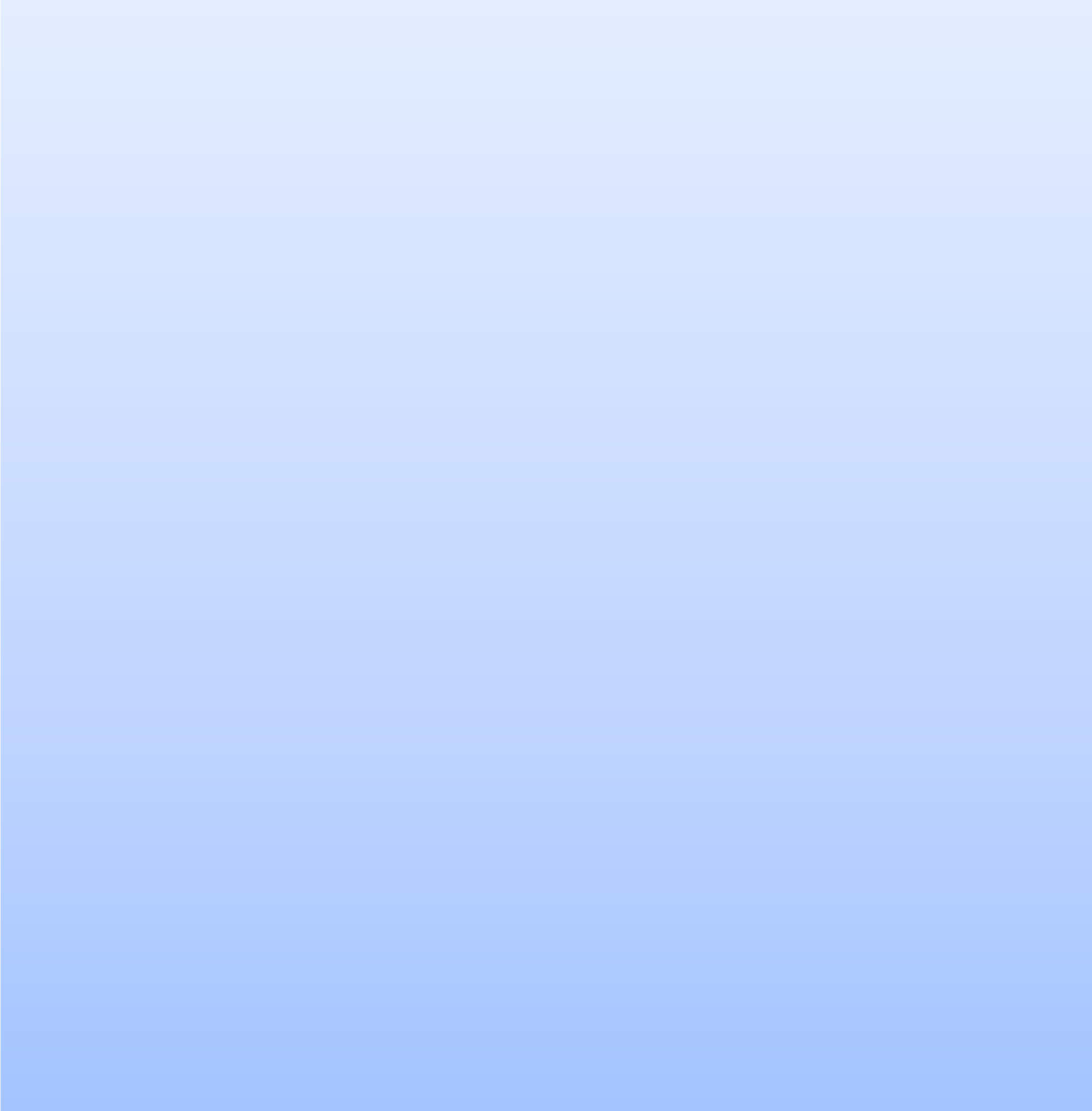 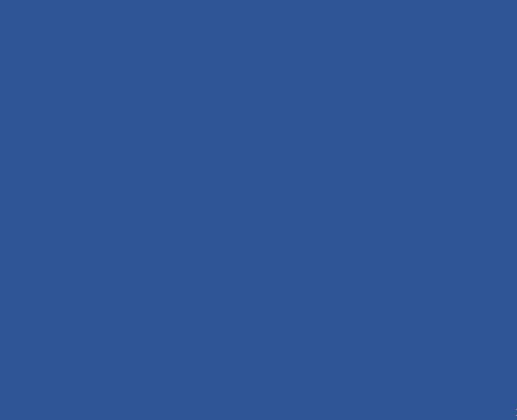 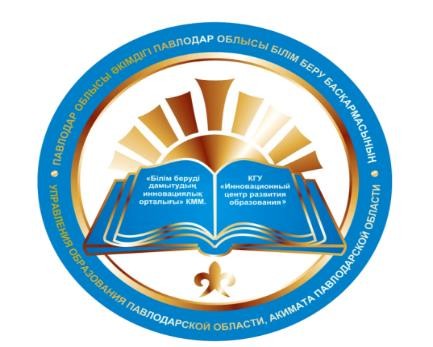 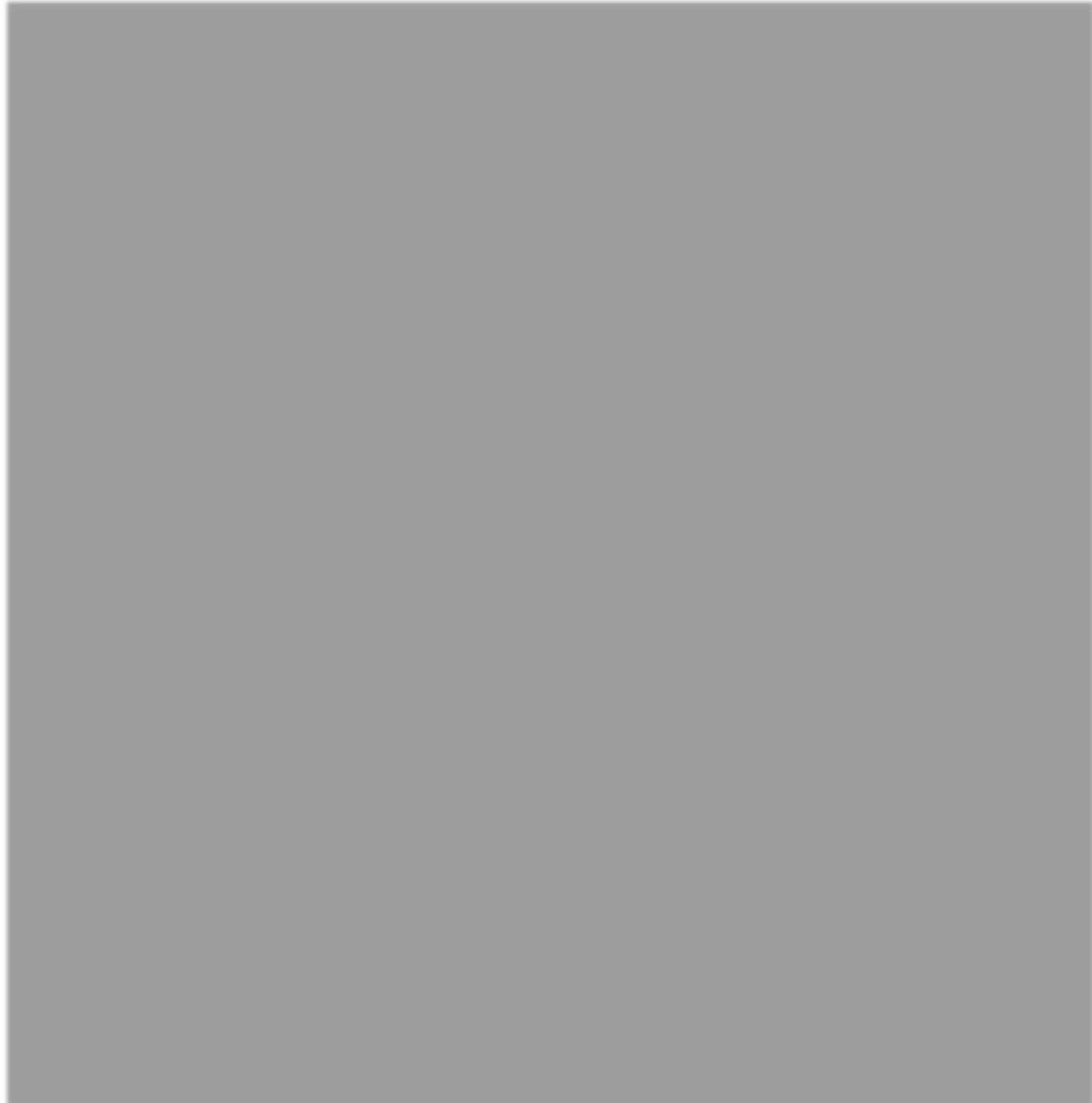 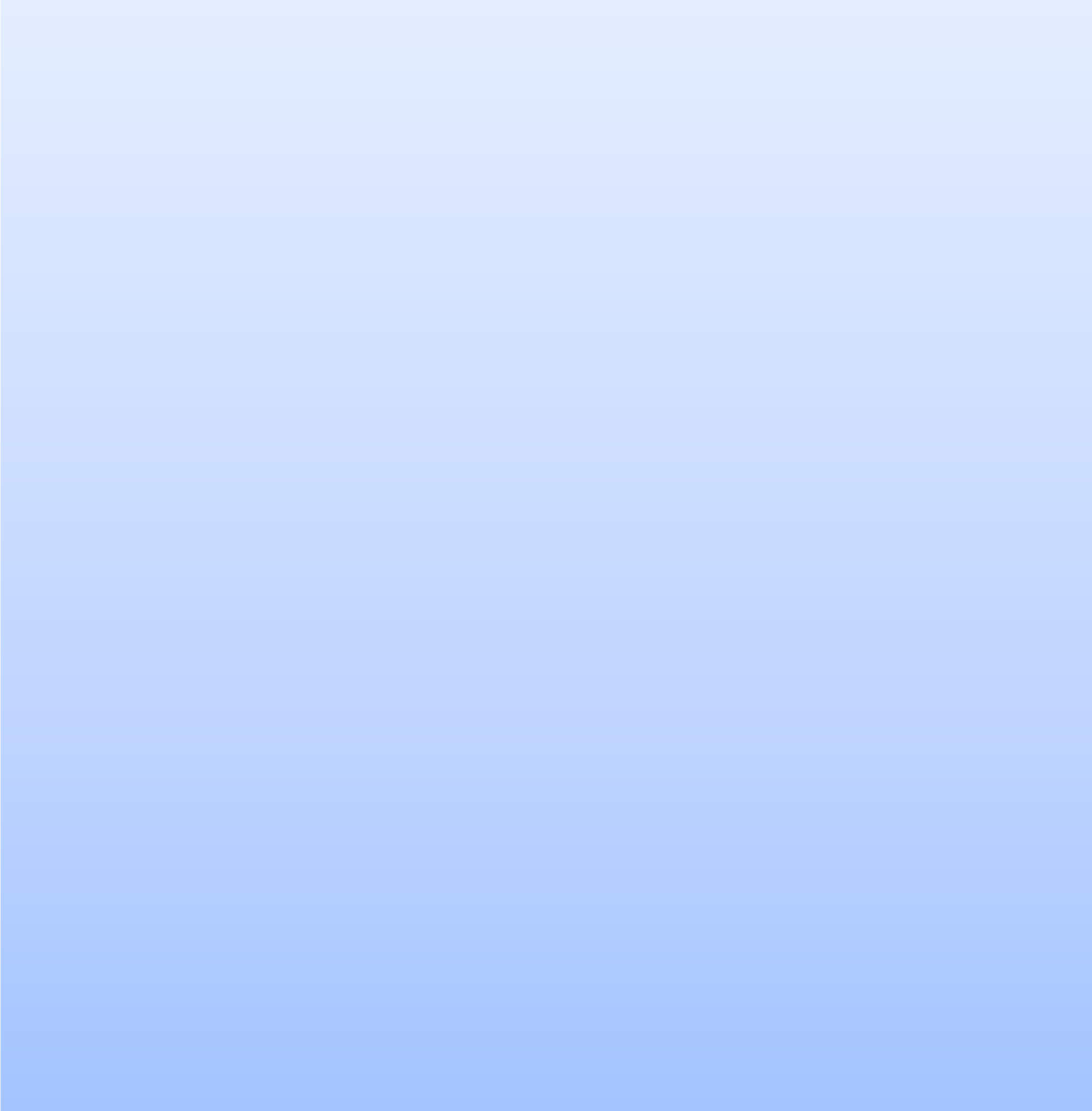 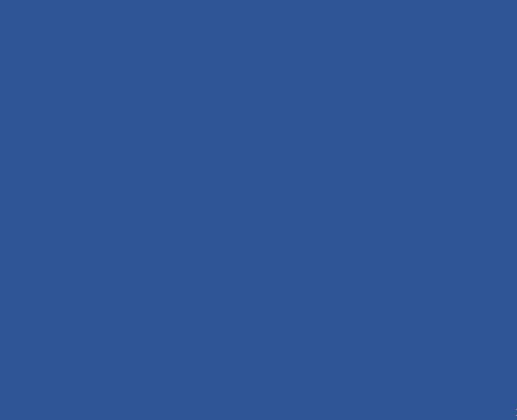 ПРИ КА          Учителям и преподавателям организаций образования, имеющим документ о прохождении международного экзамена (теста) на знание английского языка APTIS, IELTS, TOEFL, CEPT, FCE, TKT CLIL, с подтверждением уровня не ниже B1 согласно общеевропейской шкале компетенций владения иностранным языком CEFR или имеющим языковые компетенции, позволяющие преподавание предметов на английском языке согласно приложению к диплому, и реализующим учебные программы основного среднего и общего среднего образования, учебные программы технического и профессионального, послесреднего образования по учебным предметам «Физика», «Химия», «Биология», «Информатика» на английском языке, производится доплата в размере до 200% от базового должностного оклада в зависимости от степени погружения. НОРМАТИВНАЯ БАЗА:Об утверждении Правил исчисления заработной платы педагогов государственных организаций. от 11 мая 2020 года № 191. пункт 40. 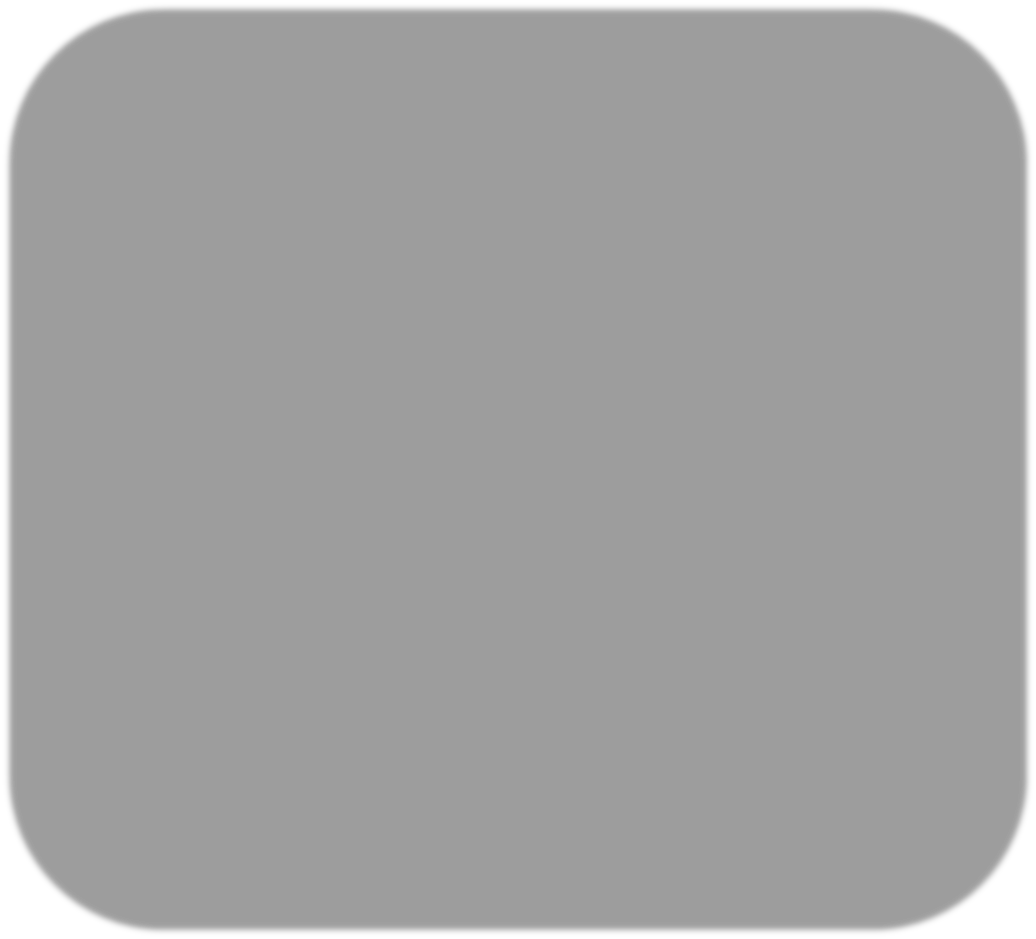 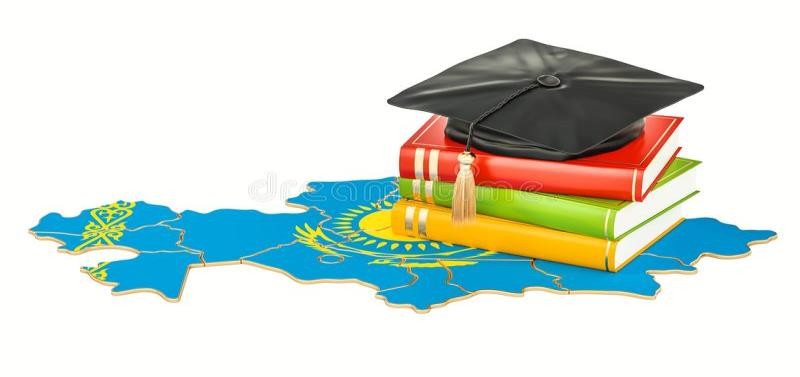 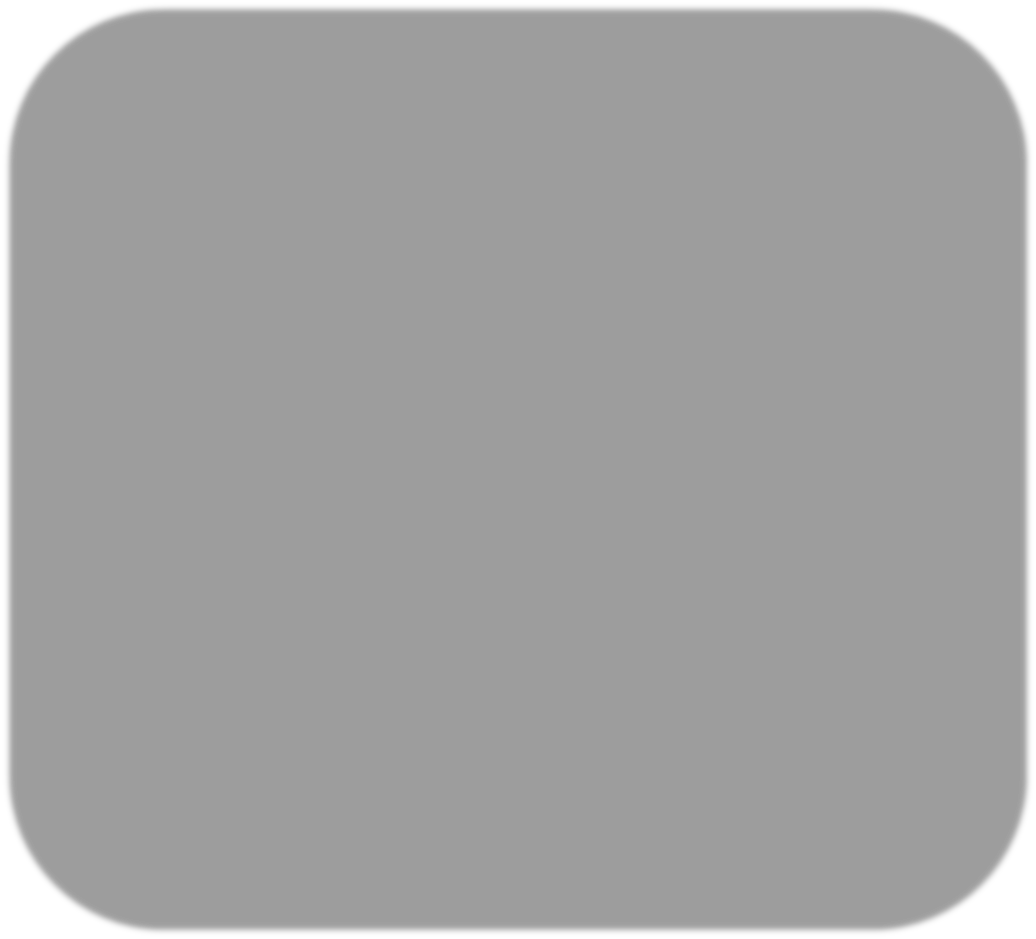 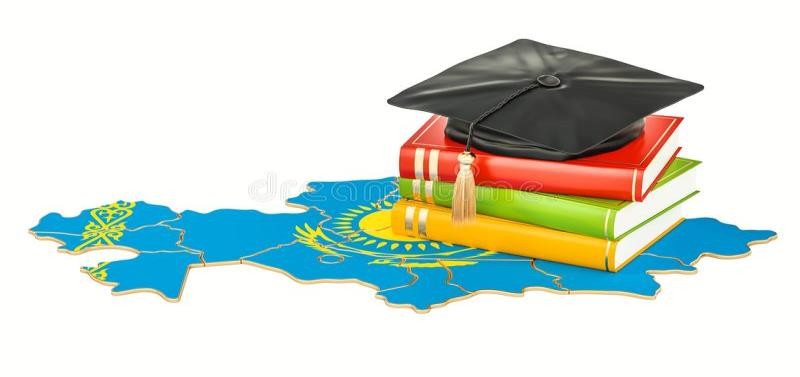 НОРМАТИВНАЯ БАЗА:Об утверждении Правил исчисления заработной платы педагогов государственных организаций. от 11 мая 2020 года № 191. пункт 40. 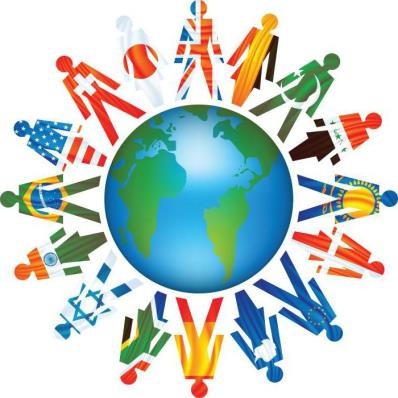 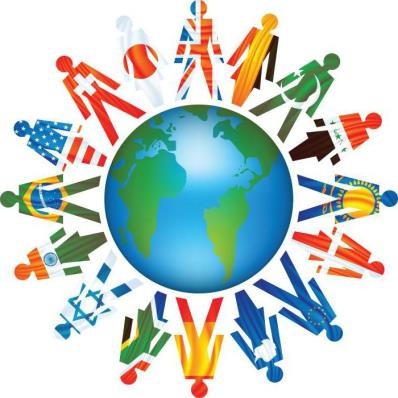        100% от базовогодолжностного оклада.Проведение отдельных этапов 	урока, 	изучениетерминологии и 	отдельных                               ПРИ РЕЖИМЕ  разделов на английском языке в 	       ЧАСТИЧНОГО ПОГРУЖЕНИЯ общеобразовательных 	школах, специализированных организациях образования за счет вариативного компонента в 7-9 классах. НОРМАТИВНАЯ БАЗА:Об утверждении Правил исчисления заработной платы педагогов государственных организаций. от 11 мая 2020 года № 191. пункт 40. УРОВЕНЬ ВЛАДЕНИЯ ЯЗЫКА ПЕДАГОГОВ  УЧАЩУровень 	готовности 	учителей соответствует 	100%-му 	освоению учебного предмета на английском языке, уровень готовности учеников – 100 %-му владению 	английским 	языком 	на уровне 	А2 	и 	выше, 	и 	уровень обеспеченности учебниками и учебнометодическими 	комплексами 	на английском 	языке 	(в 	том 	числе билингвальными) также составляет 100%. 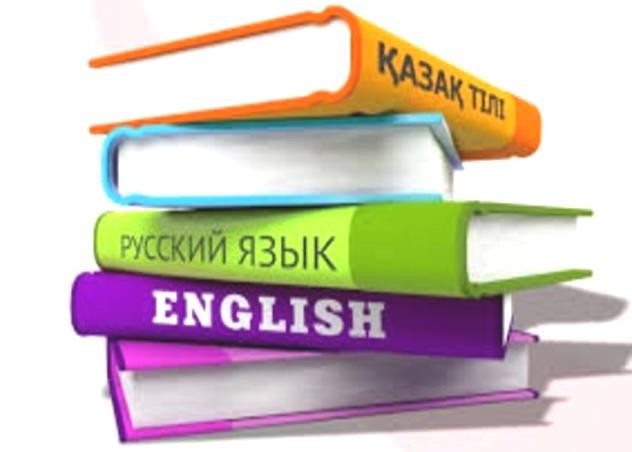 НОРМАТИВНАЯ БАЗА:Об утверждении Правил исчисления заработной платы педагогов государственных организаций. от 11 мая 2020 года № 191. пункт 40. 